Physics: Associate in Science for TransferCSUPhysics explains the fundamental laws of the universe and introduces important concepts that are essential for understanding all the other branches of science such as chemistry and biology. With a strong foundation in the concepts of physics, students will be better equipped to understand the beauty and complexity of the world around them. Please see a Pathways Counselor: Create an education plan customized to meet your needs.  Contact a CounselorTransfer Majors/Award FocusPhysics, A.S.-T CSU, UCGE Pattern/UnitsGE Pattern: Option BTotal Units: 61Program maps indicate the major coursework and recommended general education courses to fulfill your degree in 2 years (approximately 15 units/semester or 30 units/year). If you are a part-time student, start Semester 1 courses and follow the course sequence. Some of the courses listed may be substituted by another course.  Please view these options in the official course catalog.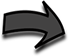 Semester 1												14 UnitsSemester 2												14 UnitsCareer OptionsEngineering (B) (Nanosystems, Chemical, Electronic) (B, M, D)Research Scientist (B, M), Physicists (M, D)Physics Teachers, Postsecondary (D)Find more careers: msjc.emsicc.comRequired Education: SM: some college; C: Certificate; A: Associate, B: Bachelor’s, M: Master’s; D: DoctorateFinancial AidFinancial aid is determined by the number of credit hours you take in a semester.  Maximize your financial aid by taking 12-15 units per semester.Semester 3												16 UnitsSemester 4												17 UnitsNotes:Recommended: Students should take courses the summer before the Fall start of the semester.Work ExperienceSign up for a special project or internship opportunity.  Gain work experience and earn credits.Helpful HintsThe best way to succeed in Physics and Astronomy classes is to solve as many of the problems at the end of each chapter in the textbook, as practical. Practice may not make you perfect, but it will definitely make you better prepared. 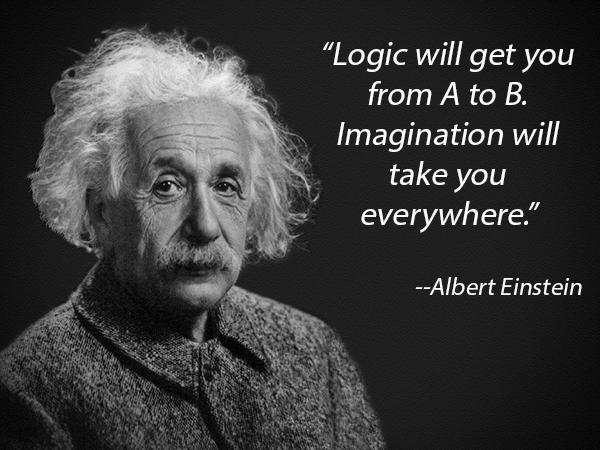 COURSETITLEUNITMATH-211Analytic Geometry and Calculus I4ENGL-101College Composition 4PS-101Introduction to American Government and Politics 3COMM-104Argumentation and Debate 3COURSETITLEUNITMATH-212Analytic Geometry and Calculus II4ART-104 or DAN-100 orMUS-108World Art orHistory and Appreciation of Dance orHistory of Jazz and Blues3PHY-201Mechanics and Wave Motion4ENGL-103Critical Thinking and Writing3COURSETITLEUNITMATH-213Analytic Geometry and Calculus III5PHY-202 orPHY-203Electricity and Magnetism or Optics and Modern Physics4HIST-111 orHIST-112U.S. History to 1877 orU.S. History Since 18653SPAN-101 or FREN-101 or ASL-100Elementary Spanish I orElementary French I or American Sign Language I4COURSETITLEUNITANTH-101Physical Anthropology3SPAN-102 or FREN-102 or ASL-101Elementary Spanish II orElementary French II or American Sign Language II4PHY-202 orPHY-203Electricity and Magnetism or Optics and Modern Physics4PS-103 orHIST-160 orLIT-275 orLIT-280Ethnic Politics in America orBlack History in the American Context orLatinx/Chicanx Literature orMultiethnic Literature3ENVS-101Environmental Science3